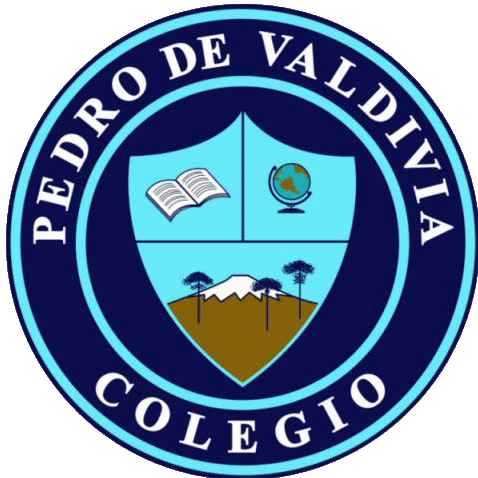 CRONOGRAMA DE ACTIVIDADES 7° básicoUNIDAD Nº 1 Rodeados de materia en constante cambioDOCENTE: Víctor AlvaradoCURSO O NIVEL:  7°ASIGNATURA: CIENCIAS NATURALESSEMANA /FECHAACTIVIDADESADECUACIÓN PROYECTO INTEGRACIÓN RECURSOFECHA ENTREGA 04 – 08 de mayoLección 1: ¿Qué cambios experimenta la materia?Objetivo: Conocer la diferencia entre sustancias puras y mezclasLibro estudiante pág 10.Observa la imagen y responde las preguntas en tu cuadernoCopia contenido pág. 10 y 11 en tu cuaderno.Libro de actividades pág. 16 Realiza actividades 1 Material de apoyo explicativo:Descargar Archivos de la plataforma del establecimiento:N°1_Guía de apoyo explicativa actividades libro del estudiante pág. 10N°2_Guía de apoyo explicativa actividades libro de actividades pág. 16Libro del estudianteCuadernoLibro de actividades08 de mayo 11 – 15 de mayoLibro estudiante pág 12.Observa la imagen y responde las preguntas en tu cuadernoCopia contenido pág. 12 a 14 en tu cuaderno y desarrolla las actividades.Material de apoyo explicativo:Copiar contenido de las págs. 12 a 14 en tu cuaderno, con Mapa sugerido en guía de apoyo explicativa.Descargar Archivos de la plataforma del establecimiento:N°3_Guía de apoyo explicativa actividades libro del estudiante pág. 12, 13 y 14.Libro del estudianteCuadernoLibro de actividades15 de mayo18 – 22 de mayoObjetivo: Conocer los métodos de separación de mezclasLibro estudiante pág 16 y 17Libro de actividades pág. 18 y 19 Realiza actividades Material de apoyo:Ver video Tipo de separación de mezclashttps://www.youtube.com/watch?v=8SM4n_CItyA&t=29sN°4_Guía de apoyo explicativa actividades libro de actividades pág. 18 y 19Video para situación experimental:Ciencia especial-filtro de aguahttps://www.youtube.com/watch?v=nLwKY58CdNc&t=29s. Libro del estudianteCuadernoLibro de actividadesde mayo25 – 29 de mayoLectura Libro estudiante pág  19Libro de actividades pág. 22 y 23Realiza actividades Material de apoyo para la lectura:Ver video sugerido por enlacemineduc.clDestilación simplehttps://www.youtube.com/watch?v=WNH-1QjYPtEN°5_Guía de apoyo explicativa actividades libro de actividades pág. 22 y 23Libro del estudianteCuadernoLibro de actividades29 de mayo01 – 05 de junioObjetivo: conocer los métodos de separación utilizados en las industriasLibro estudiante pág 22 y 23Copia el contenido y responde la actividad en tu cuadernoMaterial de apoyo para la lectura del libro del estudiante:Ver videoSeparación de mezclas en la industriahttps://www.youtube.com/watch?v=OI0YneW821M&t=28sLibro del estudianteCuaderno05 de junio